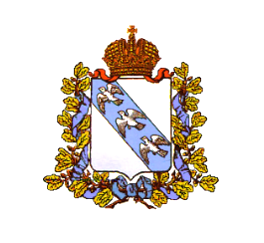 АДМИНИСТРАЦИЯ НАУМОВСКОГО СЕЛЬСОВЕТА КОНЫШЕВСКОГО РАЙОНА КУРСКОЙ  ОБЛАСТИПОСТАНОВЛЕНИЕ18 мая 2020  № 10-пас. НаумовкаО мерах по реализации Указа Президента Российской Федерации от 17 апреля 2020 года № 272В соответствии с Указом Президента Российской Федерации
от 17 апреля 2020 года № 272 «О представлении сведений о доходах,
расходах, об имуществе и обязательствах имущественного характера за
отчетный период с 1 января по 31 декабря 2019 г.», в связи с реализацией на территории Курской области комплекса ограничительных и иных
мероприятий, направленных на обеспечение санитарно-
эпидемиологического благополучия населения в связи с распространением
новой коронавирусной инфекции (COVID-19), Администрация Наумовского сельсовета Конышевского района Курской области ПОСТАНОВЛЯЕТ:Установить, что сведения о доходах, расходах, об имуществе и
обязательствах имущественного характера за отчетный период с 1 января по 31 декабря 2019 г., срок подачи, которых предусмотрен нормативными
правовыми актами Администрации Наумовского сельсовета Конышевского района Курской области, представляются до 1 августа 2020 г. включительно.Контроль за исполнением настоящего постановления оставляю за собой.Глава Наумовского сельсовета                                             Н.И. Курасов     Конышевского района                                                               